السؤال الأول : اختر الإجابة الصحيحة لكل سؤال مما يأتي:السؤال الثاني : ضع علامة صـ()ـح أمام العبارة الصحيحة وعلامة خـ()ـطأ أمام العبارة الخاطئة.فيما يلي:السؤال الثالث : أوجد قيمة المتغير س في المعادلة التالية: ( 8+4س = 5س )........................................................................................................................................................................................................................................................................................................................................................................................................................................................................................................................................................المملكة العربية السعوديةوزارة التعليمالإدارة العامة للتعليم بعسيرمتوسطة الفارس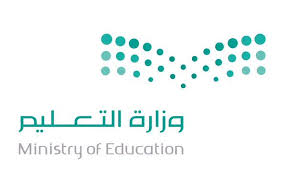 اختبار الفترة الأولى لمادة الرياضيات للصف الثاني المتوسط الفصل الدراسي الثانيالسؤالالدرجة المستحقّةالدرجة الكاملة(السؤال الأول)88 درجات(السؤال الثاني)88 درجات(السؤال الثالث)44 درجاتاسم الطالب: ............................................................................الصف:....../.......1حل المتباينة التالية : ( -24>-6ن ).حل المتباينة التالية : ( -24>-6ن ).حل المتباينة التالية : ( -24>-6ن ).حل المتباينة التالية : ( -24>-6ن ).أ)  ن>-4أ)  ن>-4ب) ن>4ج) ن<4د) ن>-302أوجد حجم الأسطوانة التي طول قطر قاعدتها (13سم) وارتفاعها (20سم).أوجد حجم الأسطوانة التي طول قطر قاعدتها (13سم) وارتفاعها (20سم).أوجد حجم الأسطوانة التي طول قطر قاعدتها (13سم) وارتفاعها (20سم).أوجد حجم الأسطوانة التي طول قطر قاعدتها (13سم) وارتفاعها (20سم).أ) 2654٫6سم2أ) 2654٫6سم2ب) 3697سم2ج) 2739٫8سم2د) 12سم23العلاقة التالية : ( ط نق2ع ) تعبر عن:العلاقة التالية : ( ط نق2ع ) تعبر عن:العلاقة التالية : ( ط نق2ع ) تعبر عن:العلاقة التالية : ( ط نق2ع ) تعبر عن:أ) حجم المكعبأ) حجم المكعبب)مساحة المستطيلج) حجم الأسطوانةد)حجم المخروط4العبارة الجبرية التالية : 4(س+7) تكافئ:العبارة الجبرية التالية : 4(س+7) تكافئ:العبارة الجبرية التالية : 4(س+7) تكافئ:العبارة الجبرية التالية : 4(س+7) تكافئ:أ)4س+28أ)4س+28ب)4س+24ج)4س+9د)4س– 28الفقرةالإجابة1) يتكون الشكل المركب من شكلين بسيطين أو أكثر.ا(      )2) الرأس هو نقطة تقاطع ثلاث مستويات.ا(      )3)تحتوي المعادلة ذات الخطوتين على عملية واحدة فقط.ب(      )4) تتغير إشارة المتباينة عند ضربها أو قسمتها في عدد سالب ا(      )إعداد المعلم: فارس الاسمريمدير المدرسة: علي بن زاهر الشهري